Вручение знаков отличия ГТО за 3 квартал 2023 года!Министр спорта России подписал Приказ «О награждении золотым знаком отличия Всероссийского физкультурно-спортивного комплекса «Готов к труду и обороне».
А также председателем Комитета по физической культуре и спорту Ленинградской области подписано распоряжение «О награждении серебряными и бронзовыми знаками отличия ВФСК ГТО». В эти документы вошли граждане, успешно выполнившие нормативы ГТО по итогам тестирования с 1 июля по 30 сентября 2023 г. За этот период в Гатчинском районе 104 человека выполнили нормативы на знак отличия: 47 – золото; 30 – серебро; 27- бронза.
Приказ Минспорта России № 187 нг от 25.10.2023 и распоряжение № 1-5-478/2023 от 30.10.2023 размещены ниже  В приказе Ленинградская область находится на 2522-2543 страницах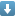 Центр тестирования ГТО Гатчинского района приступил к выдаче знаков отличия ГТО за 3 квартал 2023 года. Обращаем ваше внимание на то, что вручение  золотых знаков отличия 1 ступени, серебряных 1 и 6 ступеней, бронзовых 1 ступени, будет производиться позже, так как они не были предоставлены центру тестирования. #ПодтягивайсЯиТы #спорт_47 #ВФСКГТО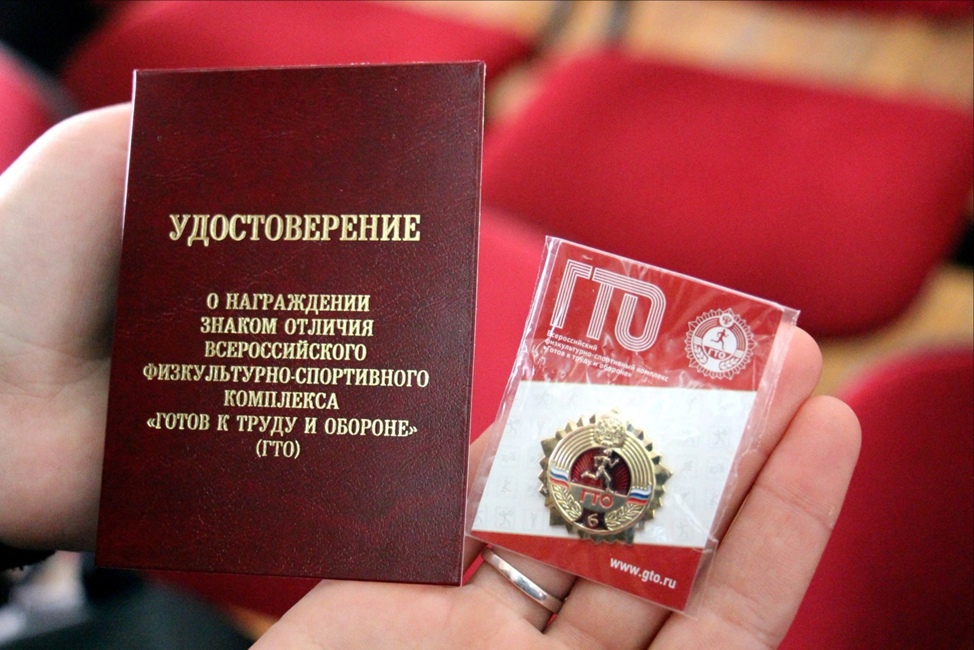 